Lorne Street Parent Council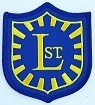 Meeting Minutes2/10/17Attendees:Linda Stuart, Alison Marshall, Debbie Broadley, Councillor Kane, David, Susan Cairns, Cheryl Graham, Alex Nicolson, Trish Walker, Treasurer’s UpdateA/c balance £1506.05. £60.80 from Rag Bag paid in£300 paid to school fund to purchase Active Maths Resources. Secretary UpdateInternet safety course cancelled but worth going on if rescheduled. Breakfast ClubParents raised concerns about the cost of breakfast club at £2 per day. North Lanarkshire Council charge 20p per day. Glasgow breakfast club is £10 per week and now some parents cannot afford to use the service. There is now a poor uptake of the breakfast club due to cost.The cost of the school day was discussed and the possibility of getting food charity donations for Lorne Street. ParkingDouble and triple parking happens on a daily basis outside the school. Children are not using the crossing patrol service as parents are calling them over to their cars. Possibility of on the spot penalty fines issued by police/community safety or traffic warden discussed. Cllr Kane will investigate support from Community Safety. Inspection ReportSchool Inspection was carried out in June using a new two day model. School was graded on two indicators and given satisfactory for both. The school now has a clear focus for improvement and are engaging in Glasgow Counts for maths and Literacy for All for language to help drive improvement forward. Changing Rooms School changing rooms were not upgraded as part of the school refurbishment and parents were concerned about the condition of these areas. Parents visited both areas and took pictures and will contact the council to ask about upgrade.Head Teacher UpdateMrs. Corlett is retiring at the October week and Ms Aktar has been appointed as her replacement. Mr. Mclay has taken responsibility for Rights Respecting School Work from Mrs. Marigo.Parents’ Night is scheduled for Wednesday 1st November and early and evening appointments will be available.Harvest Service will be held in Kinning Park Church and all classes will perform.School BadgeSchool uniform can be supplied from Tesco with our badge on it. This may be an easier option for parents.Uniform Recycling The Parent Council are going to trial uniform recycling at Parents’ Night. Donations will be asked for via the October school newsletter and suggested prices were as follows:Blazer £5Skirt/trousers £1Shirt 50pParent Council MembershipLow membership still an issue with only one new member attending evening meeting. Ways to improve/encourage better attendance were suggested and included; texting to remind parents about meetings, collecting email addresses at parents’ night and continuing with early and evening meeting schedule. Action ItemsInvestigate cost of breakfast club					Cllr KaneTweet breakfast club is available free for pupils eligible for free school meals.										TrishInvestigate food charity donations					LindaArrange Community Safety school visit regarding parking		Cllr KaneInspect changing rooms							Cllr KaneContact Tesco community champion to investigate uniform	AlexCollect parent emails for parent council at Parents’ Night		TrishNext Meeting 